OBAVIJESTza prijam u službu na neodređeno vrijeme u Jedinstveni upravni odjel Općine Matulji-Odsjek za proračun i financije na radno mjesto voditelja Odsjeka za proračun i financije (1 izvršitelj m/ž), na neodređeno vrijeme uz probni rad od tri mjeseca.U „Narodnim novinama“ broj 124 od dana 18.12.2019. godine, objavljen je natječaj za prijam u službu na neodređeno vrijeme u Jedinstveni upravni odjel Općine Matulji- Odsjek za proračun i financije na radno mjesto voditelja Odsjeka za proračun i financije.Posljednji dan za predaju prijava na natječaj pošti, ili izravno u pisarnicu Jedinstvenog upravnog odjela Općine Matulji, Matulji Trg M. Tita 11., je 02. siječnja 2020. godine.Opis poslova radnog mjesta voditelja Odsjeka za proračun i financije:rukovodi radom Odsjeka, kontrolira, koordinira i osigurava zakonit rad Odsjeka, nadzire izvršavanje odluka, zaključaka i drugih akata Općinskog vijeća i Općinskog načelnika izrađuje prijedlog programa rada, financijskog plana, te izvješća o radu odsjeka, priprema nacrt proračuna, izmjena i dopuna, godišnjeg obračuna Proračuna i pratećih akata prati i nadzire i daje prijedloge za primjenu zakonskih propisa, nadzire rad službenika Odsjeka i daje im upute za obavljanje poslova surađuje u pripremi zajedničkog plana razvojnih programa po resorima, vodi glavnu knjigu i usklađuje s analitičkim knjigama te koordinira izradu popisa imovine Općine vodi knjigu javnog duga, vodi knjigu imovine, vodi knjigovodstvo mjesnih odbora,izrađuje izjavu o fiskalnoj odgovornosti, izrađuje statistička izvješća, organizira poslove održavanja računala i računalnih programa, koordinira rad i usklađuje programe sa ostalim odsjecima i obavlja druge srodne poslove po nalogu Općinskog načelnika, zamjenika Općinskog načelnika i pročelnika Koeficijent složenosti poslova navedenoga radnog mjesta je 2,50 uz osnovicu za izračun plaće u iznosu od 3.927,52 kuna. Plaću službenika čini umnožak koeficijenta složenosti poslova radnog mjesta na koje je službenik raspoređen i osnovice za izračun plaće, uvećan za 0,5% za svaku navršenu godinu radnog staža.Prethodna provjera znanja i sposobnosti kandidata obuhvaća pisano testiranje i intervju. Za svaki dio provjere kandidatima se dodjeljuje broj bodova od 1 do 10. Intervju se provodi samo s kandidatima koji su ostvarili najmanje 50% bodova na pisanom testiranju. Smatra se da je kandidat koji nije pristupio prethodnoj provjeri znanja povukao prijavu na oglas.Izvori za pripremanje kandidata za provjeru:- Zakon o lokalnoj i područnoj (regionalnoj) samoupravi („Narodne novine“ 33/01, 60/01, 129/05, 109/07, 125/08, 36/09, 150/11, 144/12, 19/13-pročišćeni tekst, 137/15-ispravak,123/17 i 98/19), članci 1. do 6., 18. do 20., 39. do 48., i članci 67. do 72- Zakon o proračunu („Narodne novine“, br. 87/08, 136/12 i 15/15) cijeli tekst- Zakon o financiranju jedinica lokalne i područne (regionalne) samouprave („Narodne novine“, br. 127/17) cijeli tekst- Zakon o fiskalnoj odgovornosti („Narodne novine“, br. 111/18) cijeli tekst- Pravilnik o polugodišnjem i godišnjem izvještaju o izvršenju proračuna („Narodne novine“, br. 24/13 i 102/17) cijeli tekst- Pravilnik o financijskom izvještavanju u proračunskom računovodstvu („Narodne novine“, br. 3/15, 93/15, 135/15, 2/17 , 28/17 i 112/18) cijeli tekst- Pravilnik o proračunskim klasifikacijama („Narodne novine“, br. 26/10 i 120/13) cijeli tekst- Pravilnik o proračunskom računovodstvu i računskom planu („Narodne novine“, br. 124/14, 115/15,  87/16 i 3/18) cijeli tekst- Pravilnik o utvrđivanju proračunskih i izvanproračunskih korisnika državnog proračuna i proračunskih i izvanproračunskih korisnika proračuna jedinica lokalne i područne (regionalne) samouprave te o načinu vođenja Registra proračunskih i izvanproračunskih korisnika  („Narodne novine“, br. 128/09, 142/14 i 23/19) cijeli tekst- Pravilnik o postupku zaduživanja te davanja jamstava i suglasnosti jedinica lokalne i područne (regionalne) samouprave („Narodne novine“, br. 55/09 i 139/10) cijeli tekst,- Uredba o kriterijima, mjerilima i postupku za odgodu plaćanja, obročnu otplatu duga te prodaju, otpis ili djelomičan otpis potraživanja („Narodne novine“, br. 52/13 i 94/14) cijeli tekst,- Uredba o sastavljanju i predaji Izjave o fiskalnoj odgovornosti i izvještaja o primjeni fiskalnih pravila („Narodne novine“, br. 95/19) cijeli tekst- Statut Općine Matulji („Službene novine Primorsko-goranske županije“ br. 26/19, 38/09, 8/13, 17/14, 29/14, 4/15-pročišćeni tekst, 39/15 i 7/18) članci: od 1. do 8., 15. do 18., 43., 54. do 57. i članci 77. do 84.- Proračun Općine Matulji za 2020.godinu i projekcija Proračuna za 2021. i 2022. („Službene novine Primorsko-goranske županije“ br. 32/19.) cijeli tekst- Odluka o izvršavanju proračuna Općine Matulji za 2020. godinu („Službene novine Primorsko-goranske županije“ br. 32/19.) cijeli tekst- Odluka o porezima Općine Matulji („Službene novine Primorsko-goranske županije“ br. 22/01, 50/13 i 16/18) cijeli tekstWeb- stranica "Narodnih novina" je www.nn.hr, web stranica "Službenih novina Primorsko- goranske županije" je www.sn.pgz.hr . Vrijeme održavanja prethodne provjere znanja i sposobnosti kandidata bit će objavljeno na ovoj web-stranici te na oglasnoj ploči Općine Matulji, najkasnije pet dana prije održavanja provjere.U Listi kandidata koja će biti objavljena zajedno s vremenom održavanja prethodne provjere znanja i sposobnosti, bit će navedeni inicijali kandidata, sa godinom rođenja i mjestom prebivališta. Ukoliko se kandidat na koga se ti podaci odnose ne bi mogao identificirati u odnosu na jednake podatke drugog kandidata, dodat će se još jedna značajka koja će ih razlikovati.  Molimo podnositelje da u prijavi navedu broj fiksnoga i/ili mobilnog telefona na koje, u slučaju potrebe, mogu biti kontaktirati tijekom natječajnog postupka. Također molimo da se u prijavi navede adresa elektroničke pošte.Kandidat može tijekom natječajnog postupka pisanim putem povući prijavu.Izabrani kandidat bit će upućen na liječnički pregled (utvrđivanje zdravstvene sposobnosti za obavljanje poslova radnog mjesta) na trošak Općine.Eventualne dodatne upite možete poslati putem elektroničke pošte, na adresu: danijel.jerman@matulji.hr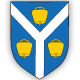 OPĆINA MATULJIJEDINSTVENI UPRAVNI ODJELOPĆINA MATULJIJEDINSTVENI UPRAVNI ODJELKLASA:   100-01/19-01/0023 URBROJ: 2156/04-01-3-2-02-19-0003 Matulji, 18.12.2019 KLASA:   100-01/19-01/0023 URBROJ: 2156/04-01-3-2-02-19-0003 Matulji, 18.12.2019 